特种设备作业人员准考证打印操作指南查询考试时间和打印准考证第一步：登录考试系统打开浏览器，考试系统网址：http://ry.ts365.org/ks/Exam2/。点击考生登录。如下图：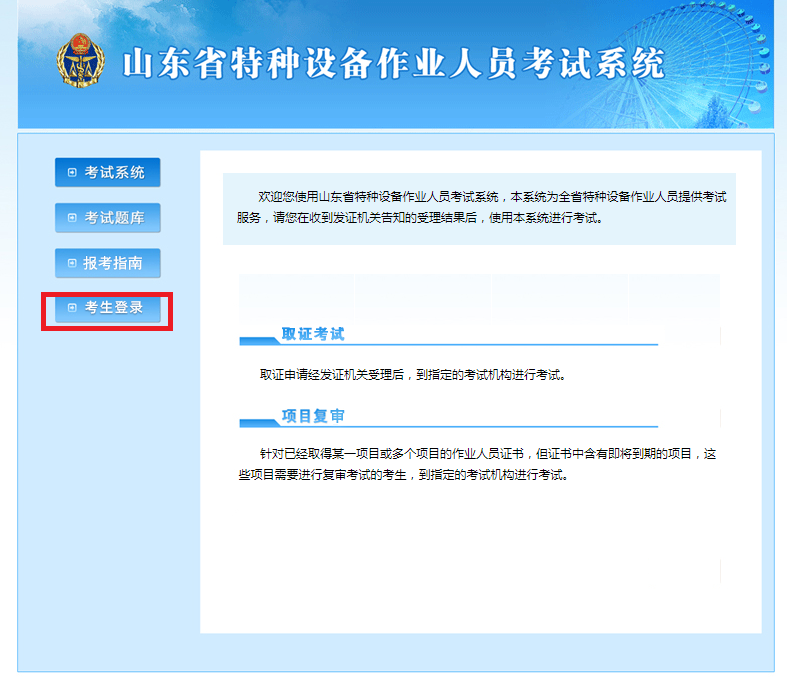 第二步：点击考生登录选择找回，如下图：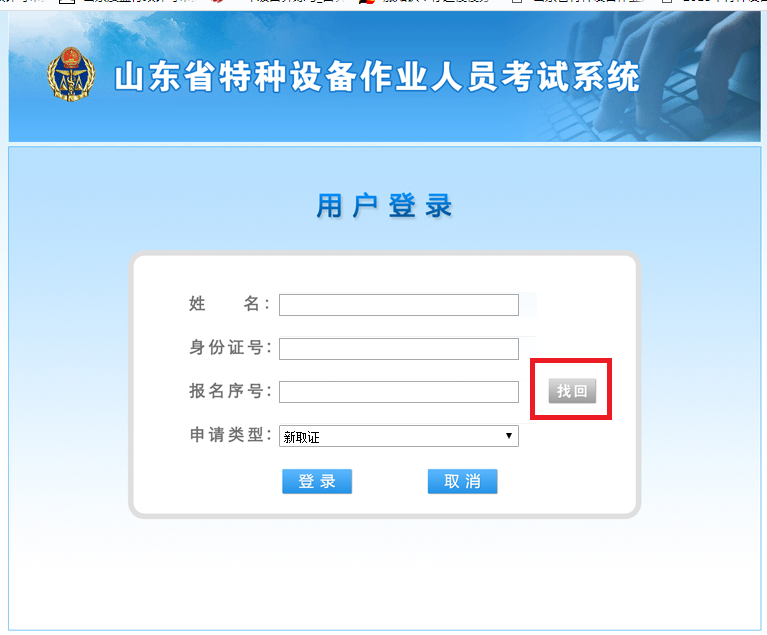 获取申请人报名序号后选择返回，如下图：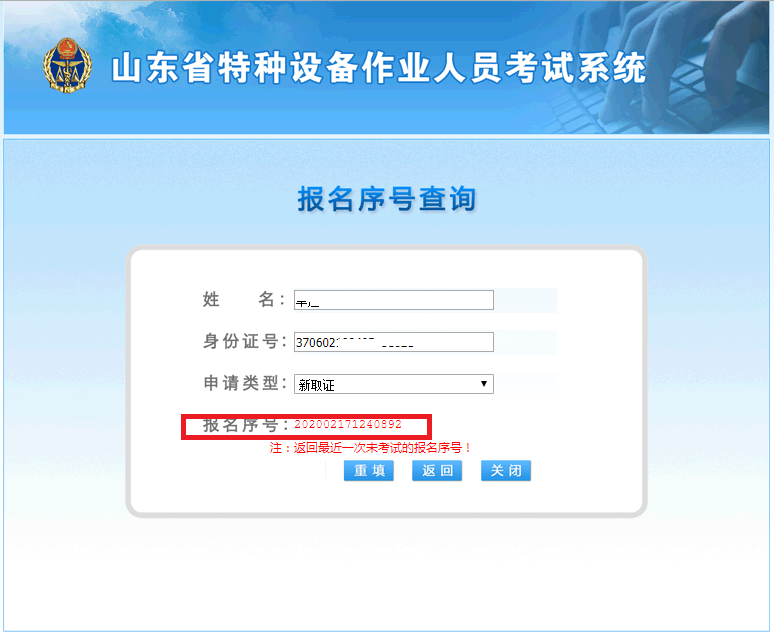 在用户登录页面输入相应信息后选择登录，如下图：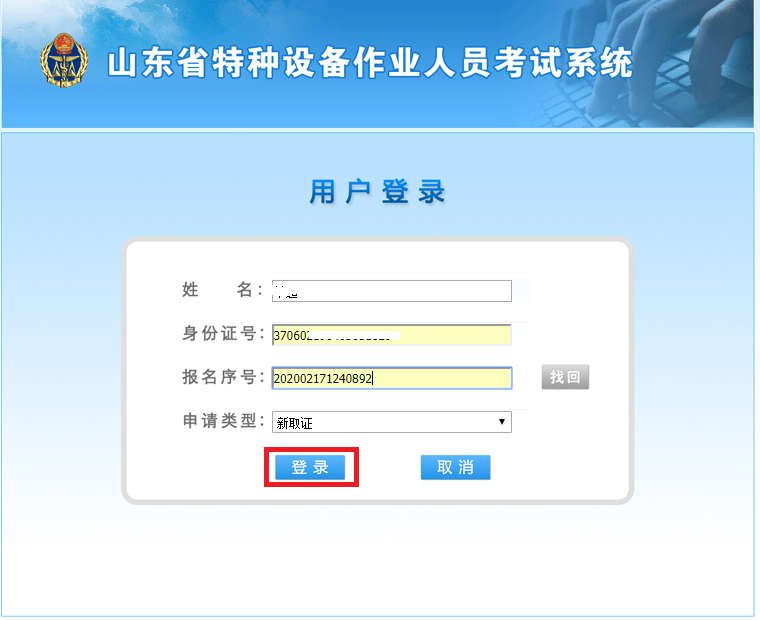 第三步：打印准考证登录后点击准考证打印，如下图：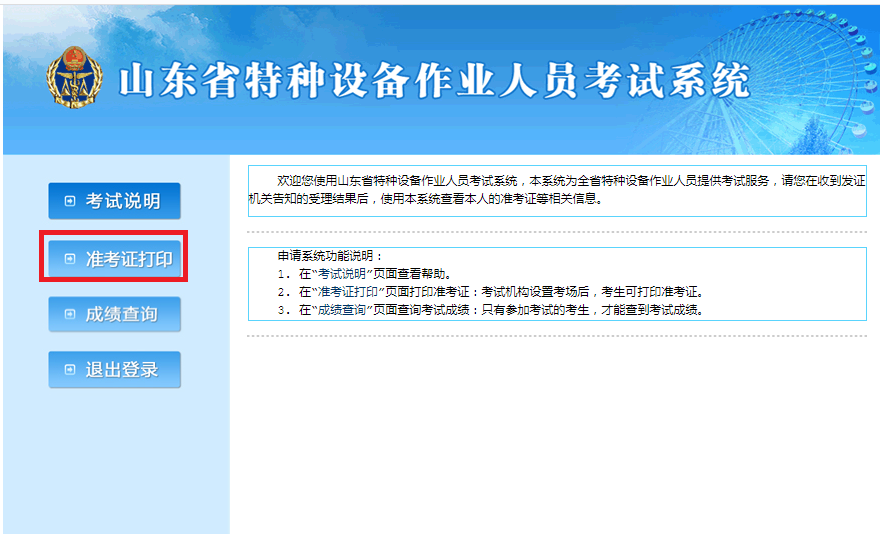 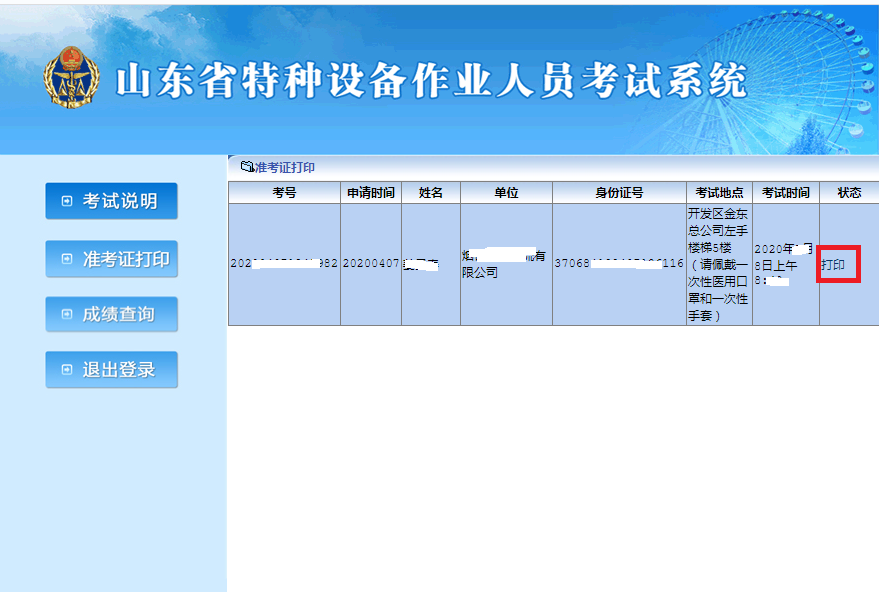 第四步：参加考试携带身份证、准考证以及考生申请表、身份证复印件等纸质版申请材料，根据准考证上显示时间按时参加考试。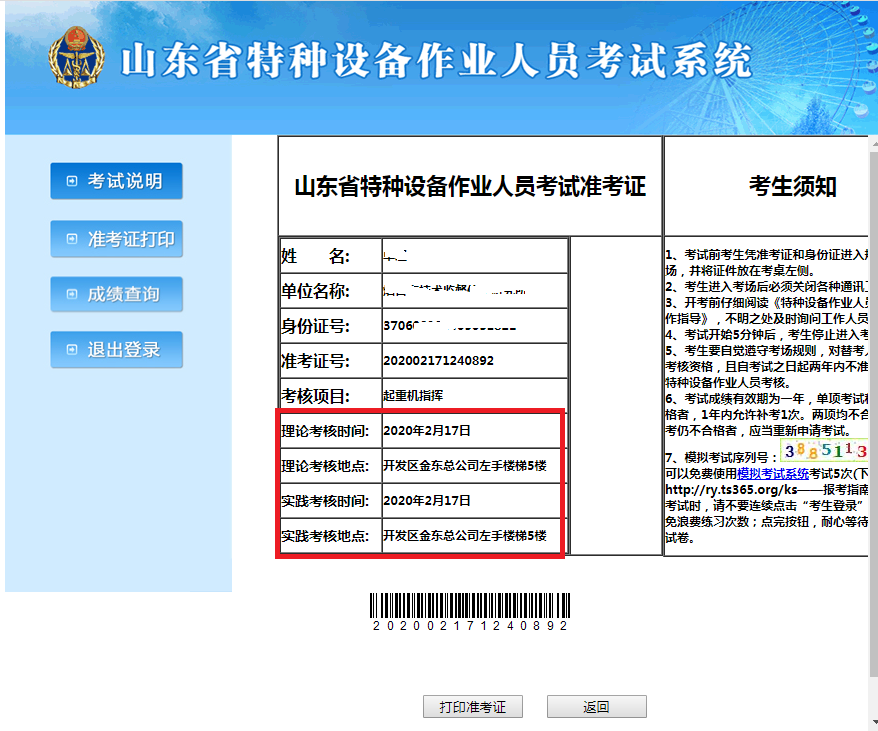 